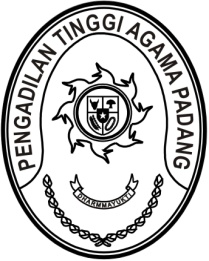 S  U  R  A  T      T  U  G  A  SNomor : W3-A/   /OT.00/12/2021Menimbang 	: 	bahwa untuk kelancaran kegiatan pengelolaan Pendapatan Negara Bukan Pajak (PNBP) di lingkungan Pengadilan Tinggi Agama Padang, Pengadilan Tinggi Agama Padang akan menyelenggaran kegiatan Sosialisasi PNBP, dipandang perlu menugaskan panitia kegiatan tersebut;Dasar 	: 	1. 	Surat Keputusan Ketua Pengadilan Tinggi Padang Nomor   W3-A/3352/OT.00/9/2021 tanggal 23 Desember 2021 perihal Pembentukan Panitia Pelaksana Kegiatan Sosialisasi Pendapatan Negara Bukan Pajak (PNBP) di lingkungan Pengadilan Tinggi Agama Padang;		2.		Daftar Isian Pelaksanaan Anggaran Pengadilan Tinggi Agama 	Padang Nomor SP DIPA-005.01.2.401901/2021 tanggal 
	23 November 2020;MEMBERI TUGASKepada 	: 	1.	Nama	:	Drs. H. Zein Ahsan, M.H.			NIP	:	195508261982031004			Pangkat/Gol. Ru.	:	Pembina Utama (IV/e)			Jabatan	:	Ketua		2.	Nama	:	Dr. Abd.Hakim, M.H.I.			NIP	:	196108311987031003			Pangkat/Gol. Ru.	:	Pembina Utama (IV/e)			Jabatan	:	Wakil Ketua		3.	Nama	:	Drs. Abd. Khalik, S.H., M.H.			NIP	:	196802071996031001			Pangkat/Gol. Ru.	:	Pembina Utama Muda (IV/c)			Jabatan	:	Panitera		4. Nama	:	Irsyadi, S.Ag., M.Ag.			NIP	:	197007021996031005			Pangkat/Gol. Ru.	:	Pembina Utama Muda (IV/c)			Jabatan	:	Sekretaris		5.	Nama	:	Mukhlis, S.H.			NIP	:	197302242003121002			Pangkat/Gol. Ru.	:	Pembina (IV/a)			Jabatan	:	Kepala Bagian Umum dan Keuangan		6.	Nama	:	Millia Sufia, S.E., S.H., M.M.			NIP	:	198410142009042002			Pangkat/Gol. Ru.	:	Penata (III/c)			Jabatan	:	Kepala Sub Bagian Keuangan dan Pelaporan		7.	Nama	:	Drs. Hamzah			NIP	:	196202081992021001			Pangkat/Gol. Ru.	:	Penata Tk.I (III/d)			Jabatan	:	Panitera Pengganti		8.	Nama	:	Hj. Alifah, S.H.			NIP	:	196411281985032005			Pangkat/Gol. Ru.	:	Penata Tk.I (III/d)			Jabatan	:	Panitera Pengganti		9.	Nama	:	Enjer Sades, S.H.			NIP	:	196212181982031002			Pangkat/Gol. Ru.	:	Penata Tk.I (III/d)			Jabatan	:	Panitera Pengganti		10. Nama	:	Fadhliamin, S.SI.			NIP	:	199102062015031003			Pangkat/Gol. Ru	:	Penata Muda Tk. I (III/b)			Jabatan	:	Pranata Komputer Ahli Pertama	    11. Nama	:	Berki Rahmat, S.Kom.			NIP	:	198909222015031001			Pangkat/Gol. Ru.	:	Penata Muda Tk.I (III/b)			Jabatan	:	Analis Tata Laksana	   12.	Nama	:	Fitrya Rafani, S.Kom.			NIP	:	198905022015032002			Pangkat/Gol. Ru	:	Penata Muda (III/a)			Jabatan	:	Bendahara Pengeluaran  	    13.	Nama	:	Listya Rahma, A.Md.			NIP	:	198705252009122008			Pangkat/Gol. Ru.	:	Penata Muda (III/a)			Jabatan	:	Bendahara Penerima		14. Nama	:	Efri Sukma			NIP	:	198402152006041004			Pangkat/Gol. Ru	:	Pengatur Tk. I (II/d)			Jabatan	:	Pemelihara Sarana Dan Prasarana	   15.	Nama	:	Doan Falltrik			Jabatan	:	PPNPN	   16.	Nama	:	Aye Hadiya			Jabatan	:	PPNPN	   17.	Nama	:	Doni Windra			Jabatan	:	PPNPN	   18.	Nama	:	Feri Hidayat			Jabatan	:	PPNPNUntuk 	: 	Pertama	:	sebagai panitia kegiatan Sosialisasi Pendapatan Negara Bukan Pajak (PNBP) di lingkungan Pengadilan Tinggi Agama Padang  pada tanggal 
24 Desember 2021 di Santika Premiere Hotel Padang Jalan Jenderal A. Yani No.20, Kota Padang, Sumatera Barat;Kedua 	:  segala biaya yang timbul untuk pelaksanaan tugas ini dibebankan pada DIPA Pengadilan Tinggi Agama Padang Tahun Anggaran 2021.23 Desember 2021Ketua,Zein Ahsan 